Dictado N°Nombre: _____________________________ Curso: ______ 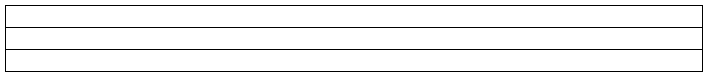 1. 2. 3.4.Dictado N°Nombre: _____________________________ Curso: ______ 1. 2. 3.4.